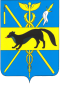 АДМИНИСТРАЦИЯБОГУЧАРСКОГО МУНИЦИПАЛЬНОГО РАЙОНАВОРОНЕЖСКОЙ ОБЛАСТИКомиссия по соблюдению требований к служебному поведению руководителями муниципальных учреждений Богучарского муниципального района Воронежской области, подведомственных администрации Богучарского муниципального района Воронежской области и урегулированию конфликта интересовРЕШЕНИЕот «08 » октября 2019  г. № 2                        г. БогучарОб утверждении плана работы комиссии по соблюдению требований к служебному поведению руководителями муниципальных учреждений Богучарского муниципального района Воронежской области, подведомственных администрации Богучарского муниципального района Воронежской области и урегулированию конфликта интересов на 2019 годС целью реализации комиссией по соблюдению требований к служебному поведению руководителями муниципальных учреждений Богучарского муниципального района Воронежской области, подведомственных администрации Богучарского муниципального района Воронежской области и урегулированию конфликта интересов основных направлений деятельности и задач, а именно:- соблюдение требований об урегулировании конфликта интересов, в отношении руководителей муниципальных учреждений Богучарского муниципального района Воронежской области, подведомственных администрации Богучарского муниципального района, Воронежской области;- обеспечение соблюдения руководителями муниципальных учреждений Богучарского муниципального района Воронежской области, подведомственных администрации Богучарского муниципального района Воронежской области ограничений и запретов, предусмотренных федеральным и региональным законодательством о противодействии коррупции;- обеспечение исполнения руководителями муниципальных учреждений Богучарского муниципального района Воронежской области, подведомственных администрации Богучарского муниципального района Воронежской области обязанностей, предусмотренных федеральным и региональным законодательством о противодействии коррупции;- содействие в урегулировании конфликта интересов, способного привести к причинению вреда законным интересам граждан, организациям, предприятиям Богучарского муниципального района;Заслушав информацию Самодуровой Н.А., заместителя главы администрации Богучарского муниципального района – руководителя аппарата администрации района, в соответствии с распоряжением администрации Богучарского муниципального района от 17.04.2018  № 83-р «О порядке сообщения руководителями муниципальных учреждений Богучарского муниципального района Воронежской области, подведомственных администрации Богучарского муниципального района Воронежской области, о возникновении личной заинтересованности при исполнении должностных обязанностей, которая приводит или может привести к конфликту интересов, и утверждении Положения о комиссии по соблюдению требований к служебному поведению руководителями муниципальных учреждений Богучарского муниципального района Воронежской области, подведомственных администрации Богучарского муниципального района Воронежской области и урегулированию конфликта интересов», комиссия по соблюдению требований к служебному поведению руководителями муниципальных учреждений Богучарского муниципального района Воронежской области, подведомственных администрации Богучарского муниципального района Воронежской области и урегулированию конфликта интересов р е ш и л а :Утвердить план работы комиссии по соблюдению требований к служебному поведению руководителями муниципальных учреждений Богучарского муниципального района Воронежской области, подведомственных администрации Богучарского муниципального района Воронежской области и урегулированию конфликта интересов на 2019 год согласно приложению.Председателя комиссии 	                                                   Н.А. СамодуроваПриложениек решению комиссии по соблюдению требований к служебному поведению руководителями муниципальных учреждений Богучарского муниципального района Воронежской области, подведомственных администрации Богучарского муниципального района Воронежской области и урегулированию конфликта интересовот 08.10.2019 № 2План работы комиссии по соблюдению требований к служебному поведению руководителями муниципальных учреждений Богучарского муниципального района Воронежской области, подведомственных администрации Богучарского муниципального района Воронежской области и урегулированию конфликта интересов№ п.п.Наименование мероприятияСроки исполненияОтветственные за исполнениеОрганизационная работаОрганизационная работаОрганизационная работаОрганизационная работа1.1.Изучение и применение вновь принятых федеральных и региональных правовых актов по вопросам соблюдения требований к служебному поведению руководителями муниципальных учреждений Богучарского муниципального района Воронежской области, подведомственных администрации Богучарского муниципального района Воронежской областив течение года, по мере принятия нормативных правовых актовСамодурова Н.А.Агапова Л.В.1.2.Рассмотрение предложений по обеспечению эффективности и совершенствованию деятельности Комиссии и включение их в планв течение года, по мере поступления информацииСамодурова Н.А.Агапова Л.В.1.3.Подведение итогов работы комиссии в 2019 годудекабрь 2019 годаСамодурова Н.А.Агапова Л.В.1.4.Утверждение плана работы комиссии на 2020 годдекабрь 2019 годаСамодурова Н.А.Агапова Л.В.Внедрение механизмов контроля соблюдения руководителями муниципальных учреждений Богучарского муниципального района Воронежской области, подведомственных администрации Богучарского муниципального района Воронежской области требований к служебному поведениюВнедрение механизмов контроля соблюдения руководителями муниципальных учреждений Богучарского муниципального района Воронежской области, подведомственных администрации Богучарского муниципального района Воронежской области требований к служебному поведениюВнедрение механизмов контроля соблюдения руководителями муниципальных учреждений Богучарского муниципального района Воронежской области, подведомственных администрации Богучарского муниципального района Воронежской области требований к служебному поведениюВнедрение механизмов контроля соблюдения руководителями муниципальных учреждений Богучарского муниципального района Воронежской области, подведомственных администрации Богучарского муниципального района Воронежской области требований к служебному поведению2.1.Рассмотрение заявлений руководителей учреждений о невозможности по объективным причинам представить сведения о доходах, об имуществе и обязательствах имущественного характера своих супруги (супруга) и несовершеннолетних детейв течение года, по мере поступления информацииСамодурова Н.А.Агапова Л.В.2.2.Рассмотрение уведомлений руководителей учреждений о возникновении личной заинтересованности при исполнении должностных обязанностей, которая приводит или может привести к конфликту интересовв течение года, по мере поступления информацииСамодурова Н.А.Агапова Л.В.2.3.Рассмотрение представления главы Богучарского муниципального района или любого члена комиссии, касающееся обеспечения соблюдения руководителем учреждения требований об урегулировании конфликта интересов;в течение года, по мере поступления информацииСамодурова Н.А.Агапова Л.В.Внедрение механизмов дополнительного внутреннего контроля деятельности руководителей муниципальных учреждений Богучарского муниципального района Воронежской области, подведомственных администрации Богучарского муниципального района Воронежской области, в наибольшей мере подверженных риску коррупционных проявленийВнедрение механизмов дополнительного внутреннего контроля деятельности руководителей муниципальных учреждений Богучарского муниципального района Воронежской области, подведомственных администрации Богучарского муниципального района Воронежской области, в наибольшей мере подверженных риску коррупционных проявленийВнедрение механизмов дополнительного внутреннего контроля деятельности руководителей муниципальных учреждений Богучарского муниципального района Воронежской области, подведомственных администрации Богучарского муниципального района Воронежской области, в наибольшей мере подверженных риску коррупционных проявленийВнедрение механизмов дополнительного внутреннего контроля деятельности руководителей муниципальных учреждений Богучарского муниципального района Воронежской области, подведомственных администрации Богучарского муниципального района Воронежской области, в наибольшей мере подверженных риску коррупционных проявлений3.1.Рассмотрение информации, поступившей из правоохранительных, налоговых и иных органов по фактам, выявленных нарушений, препятствующих замещению должностей руководителей муниципальных учреждений Богучарского муниципального района Воронежской области, подведомственных администрации Богучарского муниципального района Воронежской областиВесь период по мере поступленияСамодурова Н.А.Агапова Л.В.Организация проведения экспертизы нормативных правовых актов и их проектов с целью выявления в них положений, способствующих проявлению коррупции (антикоррупционная экспертиза)Организация проведения экспертизы нормативных правовых актов и их проектов с целью выявления в них положений, способствующих проявлению коррупции (антикоррупционная экспертиза)Организация проведения экспертизы нормативных правовых актов и их проектов с целью выявления в них положений, способствующих проявлению коррупции (антикоррупционная экспертиза)Организация проведения экспертизы нормативных правовых актов и их проектов с целью выявления в них положений, способствующих проявлению коррупции (антикоррупционная экспертиза)4.1.Заслушивание информации по результатам анализа на коррупциогеность проектов нормативных актов, а так же действующих нормативных правовых актов в целях выявления в них положений, способствующих проявлению коррупции.4 квартал 2019 годаКозлов Д.В.Информирование о работе КомиссииИнформирование о работе КомиссииИнформирование о работе КомиссииИнформирование о работе Комиссии5.1.Оперативное размещение и обновление на сайте администрации Богучарского муниципального района информации о деятельности комиссииВесь периодСамодурова Н.А.Агапова Л.В.5.2.Проведение анализа писем и обращений граждан на предмет наличия в них признаков заинтересованности руководителей муниципальных учреждений Богучарского муниципального района Воронежской области, подведомственных администрации Богучарского муниципального района Воронежской области, которые могут привести к конфликту интересовВесь периодСамодурова Н.А.Агапова Л.В.Межведомственное взаимодействиеМежведомственное взаимодействиеМежведомственное взаимодействиеМежведомственное взаимодействие6.1 Организация взаимодействия с правоохранительными, налоговыми и иными органами по проверке сведений, представляемых руководителями муниципальных учреждений Богучарского муниципального района Воронежской области, подведомственных администрации Богучарского муниципального района Воронежской областиВ течение года, по мере поступленияСамодурова Н.А.Агапова Л.В.